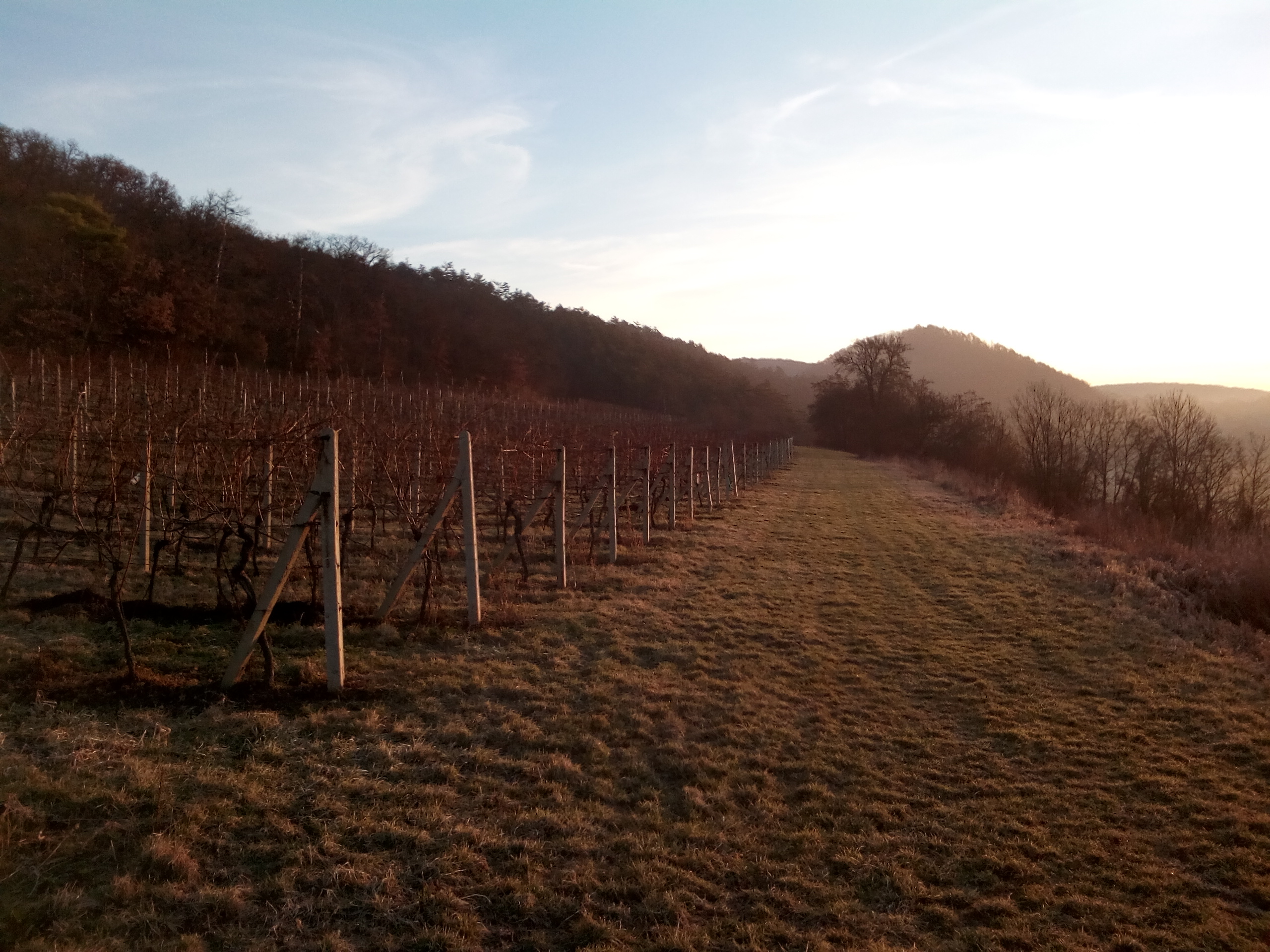 Výzkumný ústav rostlinné výroby, v.v.i.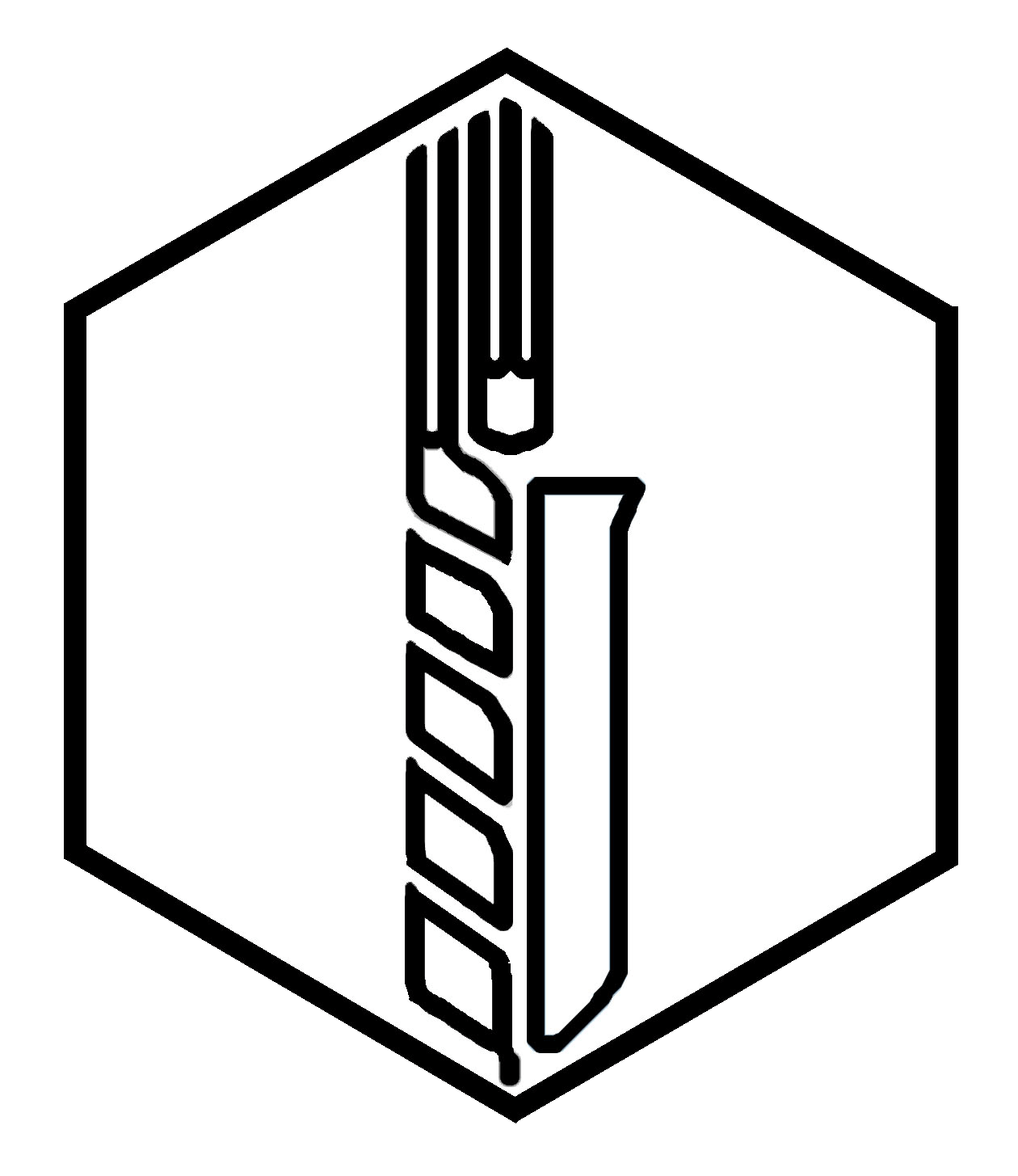 Výzkumná stanice vinařská Karlštejn,Zve laickou veřejnost a milovníky révy vinnéna workshop – praktické cvičeníDen vinice v KarlštejněZIMA – Řez révy vinnéKterý se koná v pátek 17.3.2023 (10-14 hod), přímo na viniciViniční trať: Vrše I., Karlštejn (nad autokempem)V případě deště se akce nekoná.